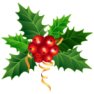 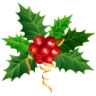 DJS Music ConcertYear 6 Super Choir/Mega Choir/OrchestraOur Music Concert will take place for parents/carers, whose children are in Year 6 Super Choir, Mega Choir and Orchestra, on Tuesday 9th December at 2pm, Wednesday 10th at 2pm and evening performance Wednesday 10th at 6pm.Please indicate on the slip below which performance you would like to attend and how many tickets you require (maximum of 2 per family) and return to the School Office.  We are restricted to 130 seated adults/children per performance, from a Health & Safety perspective. To ensure that everyone has the opportunity to see their child perform, if numbers exceed 130 for a particular performance, tickets will be drawn out of a hat. There is no charge for the tickets, but we will have a collection bucket on the night for a local charity.Ticket deadline request for all performances is Fri 28 Nov. No Tickets will be issued before this date.The evening performance on the 10th will require that children return to school at 5.45pm to prepare for the concert. Children will need to be collected at 7.15pm.  Please indicate below if your child will be unable to perform in the evening performance.For all performances children must wear any combination of red, green, silver, gold, black, white, plus tinsel and/or festive headwear, such as santa hats, elf ears, reindeer antlers etc.Thank you in advance for your continued support.Miss A RusbatchTo: School Office, Downs Junior SchoolChild’s name _________________________  Class ____I would like tickets (max 2) for the DJS Music Concert*Tuesday 9th December at 2.00-3.15pm	       		 _______tickets *Wednesday 10th December at 2.00-3.15pm        	 _______tickets    *Wednesday 10th December at 6.00-7.15pm		 _______tickets         *please tick which performance(s) and how many tickets.Is your child able to take part in the 6pm performance on 10th December?   YES/NOSigned___________________________                         